Announcing partnership between CA Auto Bank 
and AEC Group, official importer of Dodge, RAM 
and Cadillac, Chevrolet, GMC vehiclesThe agreement is active in Benelux, Denmark and Italy and includes a selection of models currently offered by AEC Group’s subsidiaries AEC and AECSV. CA Auto Bank will support AEC and AECSV dealer networks and customers in the selected markets with its financing solutions, from installment loans to leases.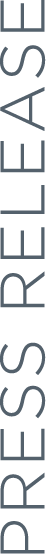 The Bank will also provide insurance services as well as rental plans from Drivalia, the Group's mobility company.Turin, 31st August 2023CA Auto Bank and AEC Group, with its subsidiaries AEC (official importer of Dodge & RAM) and AECSV (official importer of Cadillac, Chevrolet and GMC), announce a new agreement in financial services for the markets Benelux, Denmark and Italy. Under this strategic partnership, the Bank, a subsidiary of Crédit Agricole Consumer Finance, will provide financing solutions to the more than 150 dealers and end customers of two of AEC Group’s subsidiaries, AEC and AECSV.The agreement, which is active in Benelux, Denmark and Italy, covers all models of the Dodge and RAM brands marketed by AEC, such as Dodge Charger, Challenger and Durango as well as RAM 1500. In addition, it includes AECSV’s North America sourced internal combustion engine niche portfolio of GM brands Cadillac, Chevrolet and GMC that were recently introduced by AECSV, including top models like Cadillac Escalade, XT6 and Camaro, Chevrolet Silverado, Tahoe and Suburban, and GMC Sierra.CA Auto Bank will support AEC Group’s subsidiaries with its range of innovative and flexible financial solutions, from installment loans to leases, which are designed to make Dodge and RAM vehicles, and the selected range of Cadillac, Chevrolet and GMC models, more accessible. The partnership will also extend to the provision of insurance services and rental plans from Drivalia, the mobility company of the CA Auto Bank group, which provides rentals of all durations, car subscriptions, car sharing, and on-demand mobility services.“We are delighted with this agreement, which lays the foundation for a new strategic cooperation with AEC Group and is further testament to our know-how and expertise, accumulated over nearly a century of history alongside some of the most important international automotive brands," said Giacomo Carelli, CEO of CA Auto Bank. "Our Bank expands its roster of major partners, as it joins forces with AEC Group, a group of companies that has a strong European presence and is open to innovation. This step brings us closer to our goal of becoming an independent, multi-brand leader in vehicle financing and leasing in Europe.”“Partnering with CA Auto Bank is a testament to our passion for finding better ways. We are excited to support our dealerships and end customers in Benelux, Denmark and Italy with this new, flexible offering,” said John Muratori, COO of AEC Group.CA Auto Bank S.p.A.CA Auto Bank is a universal bank, wholly owned by Crédit Agricole Consumer Finance, which operates as an independent and multi-brand player in the vehicle financing and leasing and in the mobility sector. CA Auto Bank provides a complete range of credit and rental solutions and insurance services. Loan, lease and rental and mobility financing products provided by CA Auto Bank are specifically designed for the sale networks, for private customers and corporate fleets. CA Auto Bank has a presence in 17 European countries (Austria, Belgium, Denmark, Finland, France, Germany, Greece, Ireland, Italy, Norway, Netherlands, Poland, Portugal, Spain, Sweden, Switzerland and the United Kingdom) and in Morocco, directly or through branches, with a total of over 1,900 employees. For more information: www.ca-autobank.comAbout AEC GroupAEC Group, comprised of several privately held companies, is focused on the development of customized automotive solutions. Its range of international business areas include vehicle distribution, fleet services, parts and accessories, homologation, as well as retail, logistics and consulting services for OEMs and industry players that want to enter new markets and grow their brands. AEC Group’s affiliates include an official distributor of Stellantis’ Dodge and RAM vehicles and an official distributor of General Motors’ Cadillac, Chevrolet, and GMC brands. AEC is a 2022 and 2023 winner of the Canada’s Best Managed Companies program. Find out more at www.aecsolutions.comTo see AEC’s current lineup of Dodge and RAM vehicles, visit www.aeceurope.com For AECSV’s full range of selected GM models, check out www.aecsv.com